Application for Use of External Research Project Grant on Research Postgraduate Stipend 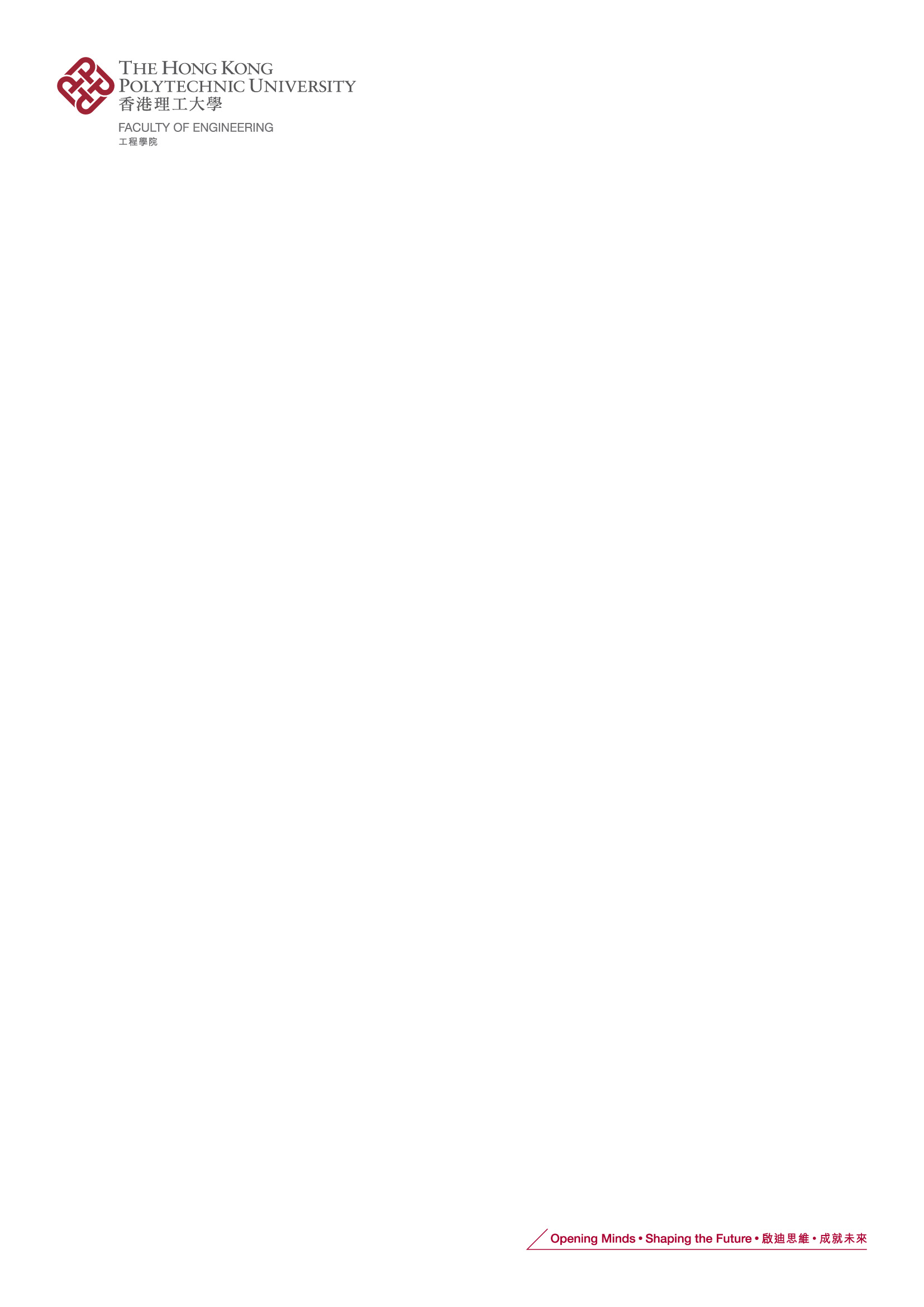 (Except 3+1 Top-up Funding Scheme (Competitive)Note: The PI can either complete RC/Stipend or send an email to RIO containing all information required from Sections I to V of RC/Stipend for processing.Completed form should be submitted to the RIO colleague handling the funding scheme / work programme indicated in I below. Please check RIO website for contacts of RIO colleagues.I. Source of funding (Work Programme., e.g. Q18A)II. Supporting period of stipend (dd/mmm/yyyy – dd/mmm/yyyy)*If the project duration is not long enough to cover the supporting period, PI is required to obtain approval for project extension first. III. Required amount of stipend to be transferred from “Salaries/Wages” to “Student Stipend”*Free balance in “Salaries/Wages” must be equal to or more than the amount of required stipend for further processing.  If there is not enough free balance under “Salaries/Wages”, PI should arrange virement of funding in PGMS first.HK$IV. Name of Chief Supervisor and DepartmentV. Name of research postgraduate studentSignatureDatePI / PC / PolyU Internal Project Coordinator